Подготовка пациента к эндоскопическим методам исследования: ФГДС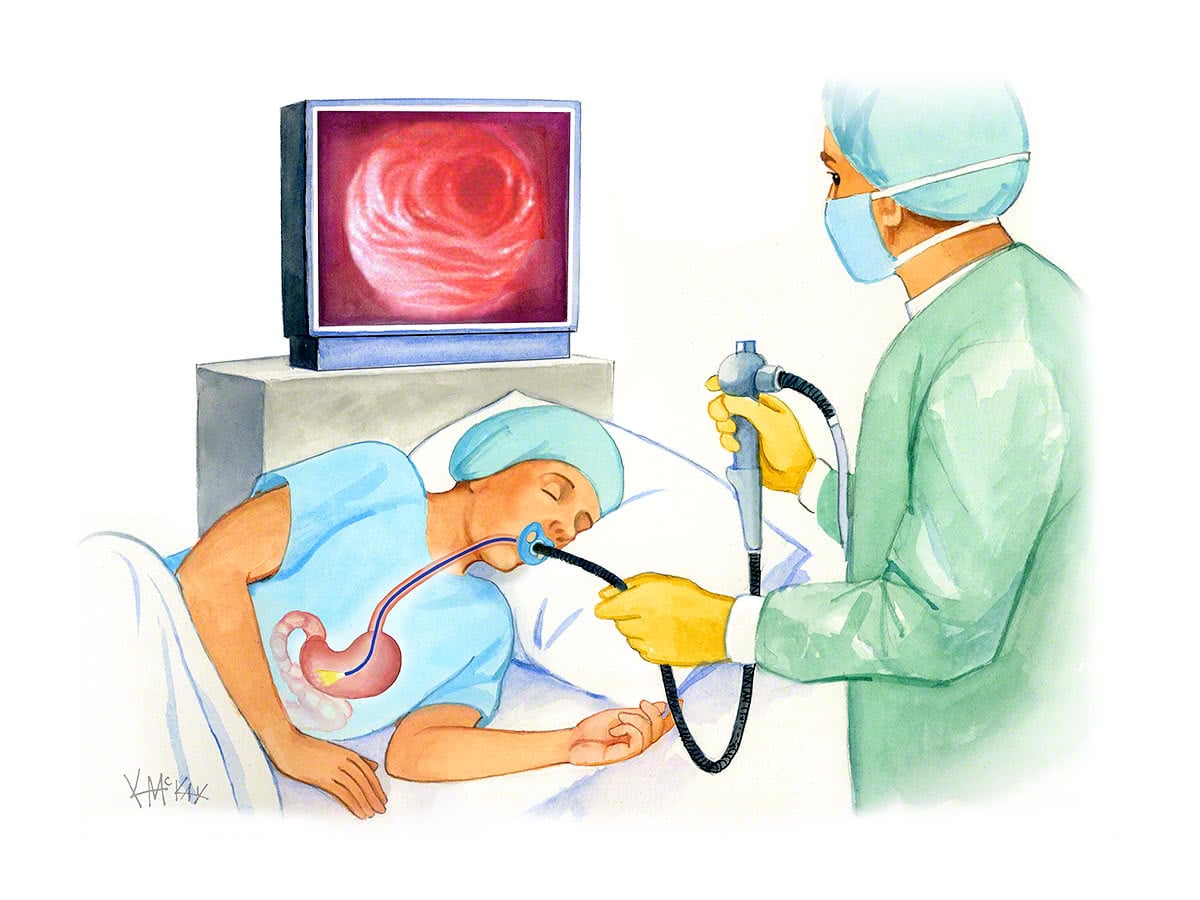 Цель исследования: визуальное определение патологии органов, биопсия пораженной ткани и оценка эффективности лечения.Оснащение: стерильный фиброскоп, полотенце.Как же выглядит фиброскоп?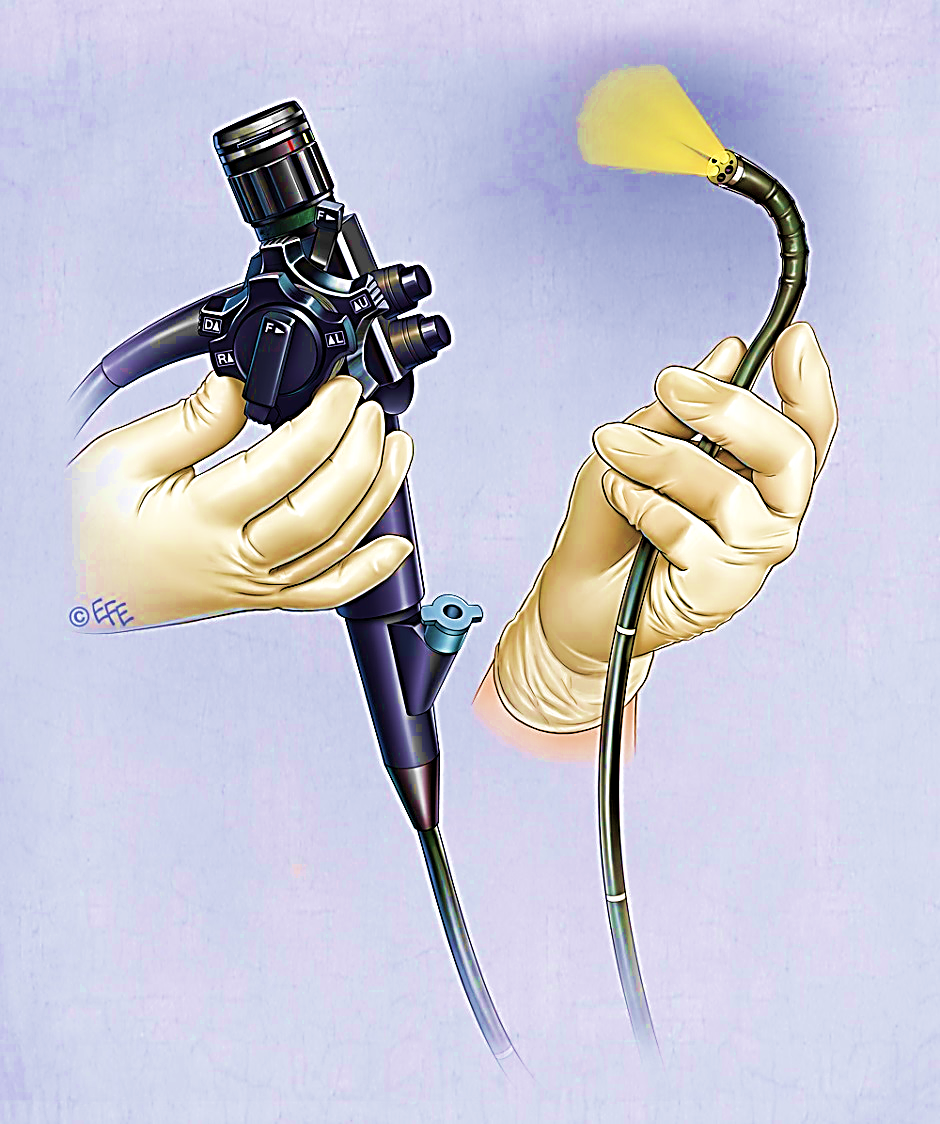 Что видит врач во время исследования?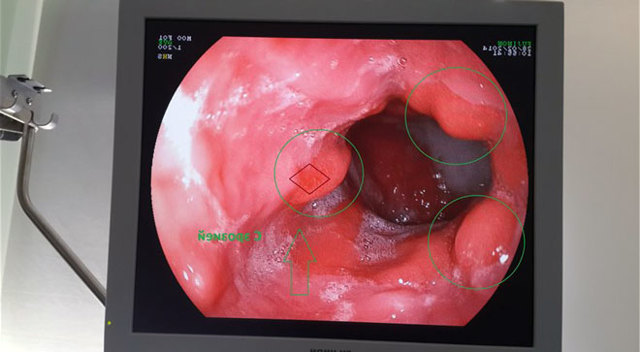 ФГДС, или как называют данную процедуру в народе «глотать лампочку» является одним из самых распространенных и современных методов исследований.Расшифровывается аббревиатура ФГДС как фиброгастродуоденоскопия.Запрещается проводить ФГДС в случаях:если состояние больного тяжелое,во время и сразу после гипертонического криза,в первую неделю после перенесенного инфаркта миокарда,в остром периоде инсульта,при нарушении свертываемости крови.Также процедура противопоказана:больным с психическими заболеваниями,при обострении бронхиальной астмы легкой и средней степени,при тяжелом течении бронхиальной астмы.иннервации, травмы спинного мозга, синдром раздражённого кишечника, гормональные нарушения и другое. Следует строго соблюдать подготовку к исследованию!За несколько дней отказываются от приема лекарственных препаратов или следует согласовать их употребление с врачом.За 12 часов до ФГДС следует отказаться от пищи. Последний прием еды должен быть не позднее 18.00 (процедура делается обычно утром).Курящие должны прекратить курить за несколько часов до ФГДС, так как курение усиливает секрецию желудочного сока.Во время исследования запрещается!Разговаривать и глотать слюну.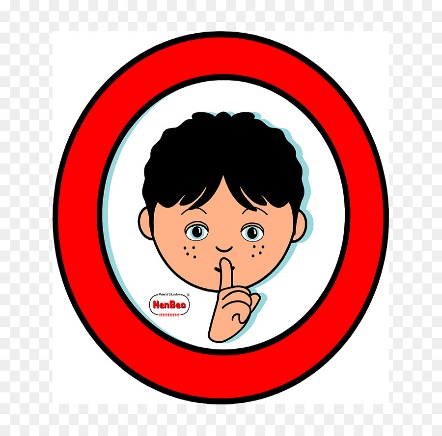 Выполнение исследования. Что Вы можете делать:Важно! Глубокое медленное дыхание через нос способствует расслаблению мускулатуры ротоглотки и пищевода и облегчению проведения процедуры.Не пугайтесь!!!Во время процедуры Вы можете ощущать неприятное чувство раздувания желудка, также может возникнуть непроизвольная отрыжка. Это связано с принудительной подачей воздуха через эндоскоп для лучшей визуализации внутренних структур органов.Можно ли принимать пищу сразу после ФГДС?Нет! Это категорически запрещено!После исследования пищу не стоит принимать в течении 1,5-2 ч.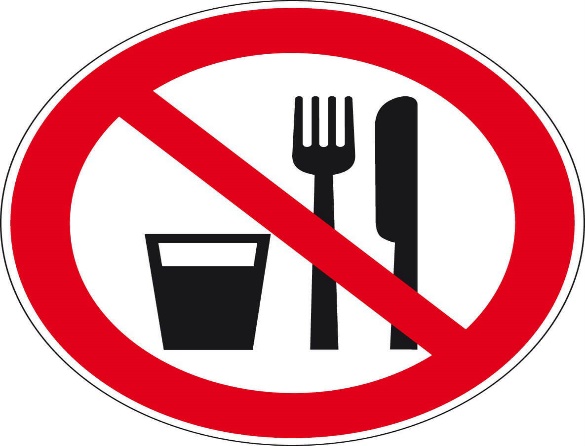 Так  как для снижения рвотного и кашлевого рефлексов перед процедурой глотку обрабатывают спреем лидокаина. Этот местный анестетик блокирует важные рефлексы, и если не выждать время, возможно поперхивание жидкой пищей.Составитель памятки: Крысенко О.К. № группы 208-2. г. Красноярск, 2020 г.